Internship Site Log for Certification and AccreditationDepartment of Counseling and Student DevelopmentEastern Illinois University 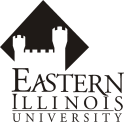 Supervisee Name 						Internship Site 								  Semester 			EIU Faculty Supervisor’s Signature 										Week DatesCompleted Hoursof Direct ServiceCompleted Hours of Indirect ServiceSite Supervisor’s Signature1.2.3.4.5.6.7.8.9.10.11.12.13.14.15.16.Total Direct Service HoursTotal Indirect Service HoursHours Carried Forward from 1st internship (must be at the same site)Semester Total Direct and Indirect Service HoursTotal Group Hours(minimum 10 hours)Internship Presentation (List title of presentation, location of presentation, audience participating in APA style)